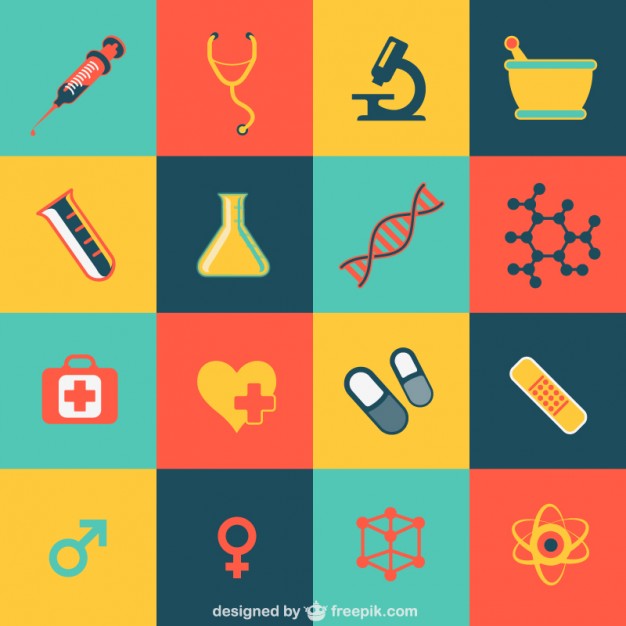 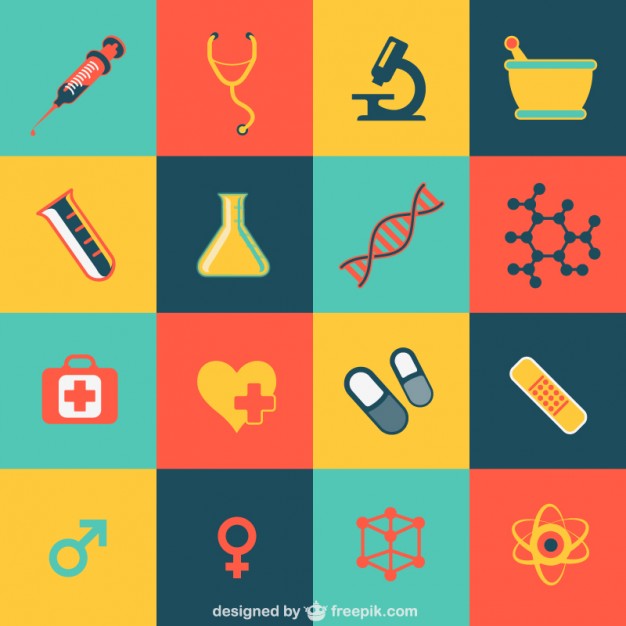 SUBMISSION FORMComplete and submit to VHAPTHResearchOffice@va.gov by March 29, 2024. One entry per person. Past winners may apply but are ineligible for an award.  Name:					Degree(s):  Service Line/Research Center of Excellence, if applicable: Current VAPHS Researcher Status: 			 Phone: Email(s): Research Focus Area: VAPHS Supervisor: VAPHS Mentor: Title of Abstract (include project ID#, if applicable): Please provide a state on how this research is relevant to Veterans’ health: Abstract (if abstract does not fit below, type “See Attached” and send as an attachment with this form):Save and email to VHAPTHResearchOffice@va.gov by March 29, 2024. Be sure to include abstract if not provided above.